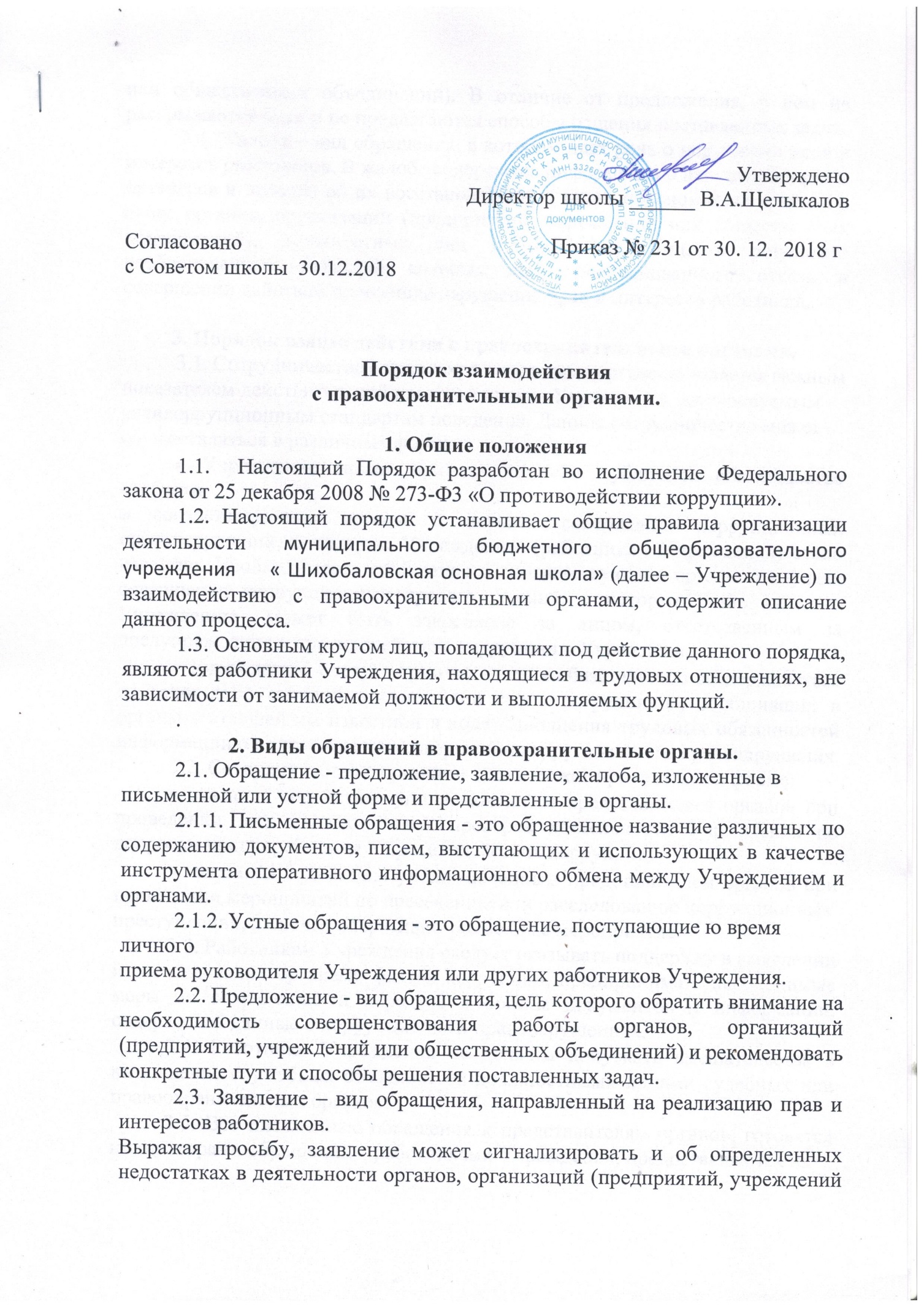 или общественных объединений). В отличие от предложения, в нем не раскрываются пути и не предлагаются способы решения поставленных задач.2.4. Жалоба – вид обращения, в котором идет речь о нарушении прав и интересов работников. В жалобе содержится информация о нарушении прав и интересов и просьба об их восстановлении, а также обоснованная критика в адрес органов, организаций (предприятий, учреждений или общественных объединений), должностных лиц и отдельных лиц, в результате необоснованных действий которых либо необоснованного отказа в совершении действий произошло нарушение прав и интересов работника.3. Порядок взаимодействия с правоохранительными органами.3.1. Сотрудничество с правоохранительными органами является важнымпоказателем действительной приверженности Учреждения декларируемымантикоррупционным стандартам поведения. Данное сотрудничество можетосуществляться в различных формах: Учреждение может принять на себя публичное обязательство сообщатьв соответствующие органы о случаях совершение коррупционных правонарушений, о которых Учреждению (работникам Учреждения) стало известно. Необходимость сообщения в соответствующие органы о случаях совершения коррупционных правонарушений, о которых стало известно Учреждению, может быть закреплена за лицом, ответственным за предупреждение и противодействие коррупции в Учреждении.  Учреждению следует принять на себя обязательство воздерживаться от каких-либо санкций в отношении своих сотрудников, сообщивших в органы о ставшей им известной в ходе выполнения трудовых обязанностей информации о подготовке или совершении коррупционного правонарушения. 3.2. Сотрудничество с органами также может проявляться в форме: оказания содействия уполномоченным представителям органов при проведении ими инспекционных проверок деятельности Учреждения по вопросам предупреждения и противодействия коррупции;  оказания содействия уполномоченным представителем органов при проведении мероприятий по пресечению или расследованию коррупционныхпреступлений, включая оперативно-розыскные мероприятие.3.3. Работникам Учреждения следует оказывать поддержку в выявлении и расследовании органами фактов коррупции, предпринимать необходимые меры по сохранению и передаче в органы документов и информации, содержащей данные о коррупционных правонарушениях.3.4. Работники Учреждения не должны допускать вмешательства в выполнение служебных обязанностей должностными лицами судебных или правоохранительных органов.3.5. Все письменные обращения к представителям органов, готовятся инициаторами обращений – работниками Учреждения, предоставляются насогласование руководителю Учреждения ,без визы руководителя Учреждения письменные обращения не допускаются.3.6. К устным обращениям Учреждения в органы предъявляются следующие требования:- Во время личного приема у начальника Учреждения, работник в устной форме устанавливает фактическое состояние дел в Учреждении и делает заявление по существу поставленных вопросов.- Работник берет на контроль принятое по результатам устного заявления решение и при необходимости запрашивают информацию о ходе и результатах рассмотрения обращения.3.7 Работники несут персональную ответственность за эффективность осуществления соответствующего взаимодействия.4. Формы взаимодействия с правоохранительными органами.4.1. Оказание содействия уполномоченным представителям контрольно-надзорных и правоохранительных органов при проведении ими инспекционных проверок деятельности организации по вопросам предупреждения и противодействия коррупции.4.2. Оказание содействия уполномоченным представителям правоохранительных органов при проведении мероприятий по пресечению или расследованию коррупционных преступлений, включая оперативно-розыскные мероприятия.4.3. Взаимное содействие по обмену информацией, консультаций, правовой помощи и мероприятий по предотвращению возникновения коррупциогенных факторов.4.4. Сотрудничество может осуществляться и в других формах, которые соответствуют настоящему Положению.5. Заключительные положения.5.1. Внесение изменений и дополнений в настоящее Положение осуществляется путём подготовки проекта о внесении изменений и дополнений.5.2. Утверждение вносимых изменений и дополнений в Положение осуществляется после принятия решения с последующим утверждением приказом, либо по представлению правоохранительных органов.